Pre-Calculus Important Formulas & Identitiesp.1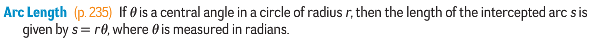 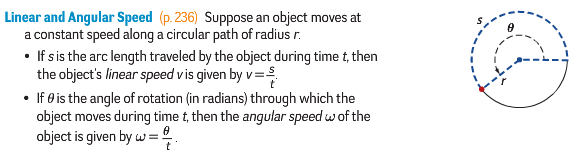 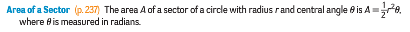 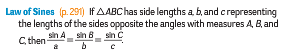 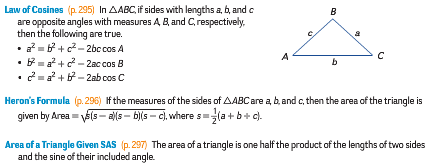 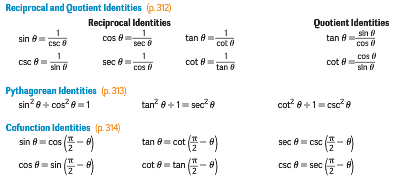 Pre-Calculus Important Formulas & Identitiesp. 2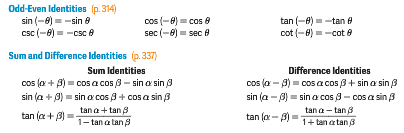 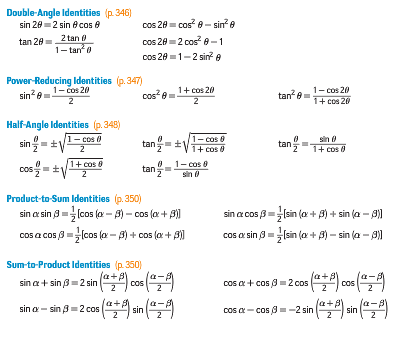 